DuPage CountyIncumbent Worker Training (IWT)Application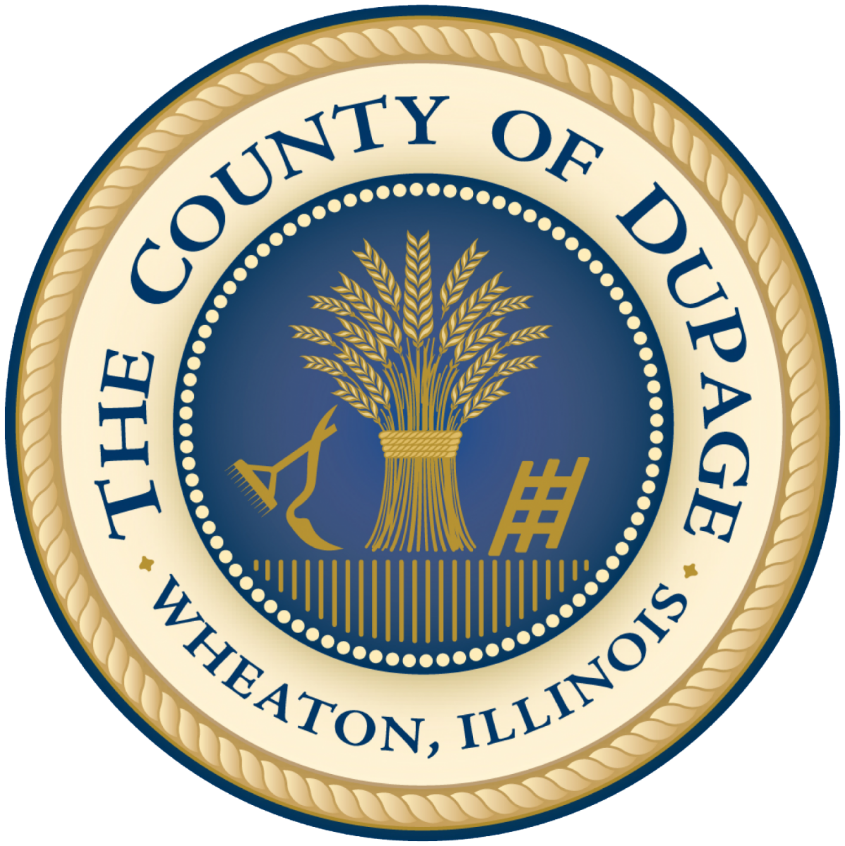 July 1, 2021 - June 30, 2022Evaluation CriteriaApplications will be evaluated using the following criteria. For further information on these criteria, please review the Incumbent Worker Training Program Policy (www.worknetdupage.org/employers.) Applications must be approved prior to the start of the training and before any training costs are expended. Applications that are not filled out in their entirety will not be accepted. Quality of Training (Job-specific, hard skills or technical training vs. soft skills training)Benefits to Workers and the Employer
**IWT project plans that will yield documented:		Jobs saved from lay-offs or furloughs	and/or
             Pay increases for the trainees      and/or
             Promotions for the trainees      and/or 
             Industry-recognized certifications or credentials      and/or
             Completion of a portion of an apprenticeship program/model	will be given preference over other applications.** Required Matching CostsRecent RelocationRequired Application Attachments 
Attachment A: Employee Wage Match Form  Attachment B: Participant Detail Form (Complete an individual form for each employee who will be attending 	training. Note that Social Security Numbers are required for participation in this program.)Attachment C: Training Agreement(s) between Company and Training Provider(s)  
Reimbursement
Once all training as outlined in the application has been completed, the following items need to be submitted:Training Attendance Sheets (including dates, days, and specific times of training)Certificates of Completion/Credentials Invoices and Proof of PaymentAdditional documentation necessary for reimbursement will be supplied once training has been completed.  I have read and understand the program requirements and evaluation criteria.__________________________________Signature	Incumbent Worker Training Application Cover Sheet(Applications that are not fully completed will not be accepted.)	Date:      					Preparer’s Name, Organization:      Applying Business InformationName:      Contact Person, Job Title:      		Address:      City:         State:      	Zip Code:      Telephone Number:       FAX:      E-mail Address:      Federal Employment Identification Number (FEIN- Format 12-3456789):      North American Industry Classification System Code (NAICS):      UI (Unemployment Insurance) Account Number (Format- 1234567-8):               Ethnicity of Company Ownership: Company HistoryYears in business Number of employees Company description / Products or services at the DuPage County facilityPlease provide a detailed explanation of:Project OutlineName of Training Course(s) Applied For: Name of Training Provider(s): Other Training Providers Researched/Why Was This Training Provider Chosen:Training Timeframe (Month/Year): From       to       Number of Incumbent Workers to be Trained:       Number of Worker Trainees who will:	Receive a pay increase as a result of training        		Estimated average increase:$      /hr	Be promoted (new job title) as a result of training        		Describe movement/new job title:      	Obtain industry-recognized certification or credential as a result of training       		List credential(s):      	Complete a portion of an apprenticeship program/model       Training Cost Amount Requested: $     Minimum Employer Match Requirement Amount: For employers with 50 or fewer employees:		10% of the cost of training – Amount: $     For employers with 51 to 100 employees:		25% of the cost of training – Amount: $     For employers with 100+ employees:		50% of the cost of training – Amount: $     	Will training take place during regular, paid work hours*? Yes 	No  		If not, how will your company meet the required match amount above?      	*Please note that proper documentation of training during regular, paid work hours must be documented including 	dates, days, and time of training. If training is not instructor-led, please discuss proposed documentation of 	attendance with workNet DuPage*	Need For TrainingWhat are your company’s unique circumstances and challenges that make the training requested necessary?Have circumstances related to COVID-19 impacted the need for this training?Yes 		No      	If ‘Yes’, please explain:      How will training affect your company’s productivity, revenue, ability to compete or expand, etc.? What tangible outcomes do you expect as a result of training- e.g. # of jobs saved, % of increased sales, $ cost savings, # of new customers, etc.?Is your workforce at risk of downsizing if training is not implemented?Yes   		No  		Possibly     If this is a possibility, please explain:      If training is not implemented, what will the overall effects be on your company?Training Description  If more than one training course is being applied for, please complete a separate Training Description form. Also, please provide a copy of the training agreement or sales quote for each course. *Please note that all training must be completed within the program year (July 1, 2021-June 30, 2022)*1. Training Program   Name of Training Program/Course       Training Provider       Location of Training  (Location Name, Address, City, State, Zip)Instructor Information (First Name, Last Name, Phone, Email)Description of Training (What is it? Topics covered?) Start and End Dates       Training Schedule (How many days per week and hours per day will training take place?)      Number of Employees Who Will Complete This Course       Occupations of Employees to be Trained (Include all job titles of trainees; if there are 25+ trainees, group job titles into a few general categories, e.g. First-Line Managers, Machine Operators.)How is training related to employees’ job functions? Upon completing the course, each trainee will receive:  Course completed; no certificate earned  A certificate of completion	     Industry recognized credential   Please specify name of credential:       	 Degree or Course toward Degree or Apprenticeship completed Pay increase   If not all trainees, how many will receive a pay increase:       What is the pay increase?      Promotion        If not all trainees, how many will receive promotion and to what position:      Total Cost Of Training/Breakdown of Costs (e.g. instructor fees, manuals)       2. Training Program   Name of Training Program/Course       Training Provider       Location of Training  (Location Name, Address, City, State, Zip)Instructor Information (First Name, Last Name, Phone, Email)Description of Training (What is it? Topics covered?) Start and End Dates       Training Schedule (How many days per week and hours per day will training take place?)      Number of Employees Who Will Complete This Course       Occupations of Employees to be Trained (Include all job titles of trainees; if there are 25+ trainees, group job titles into a few general categories, e.g. First-Line Managers, Machine Operators.)How is training related to employees’ job functions? Upon completing the course, each trainee will receive:  Course completed; no certificate earned  A certificate of completion	     Industry recognized credential   Please specify name of credential:       	 Degree or Course toward Degree or Apprenticeship completed Pay increase   If not all trainees, how many will receive a pay increase:       What is the pay increase?      Promotion        If not all trainees, how many will receive promotion and to what position:      Total Cost Of Training/Breakdown of Costs (e.g. instructor fees, manuals)       3. Training Program   Name of Training Program/Course       Training Provider       Location of Training  (Location Name, Address, City, State, Zip)Instructor Information (First Name, Last Name, Phone, Email)Description of Training (What is it? Topics covered?) Start and End Dates       Training Schedule (How many days per week and hours per day will training take place?)      Number of Employees Who Will Complete This Course       Occupations of Employees to be Trained (Include all job titles of trainees; if there are 25+ trainees, group job titles into a few general categories, e.g. First-Line Managers, Machine Operators.)How is training related to employees’ job functions? Upon completing the course, each trainee will receive:  Course completed; no certificate earned  A certificate of completion	     Industry recognized credential   Please specify name of credential:       	 Degree or Course toward Degree or Apprenticeship completed Pay increase   If not all trainees, how many will receive a pay increase:       What is the pay increase?      Promotion        If not all trainees, how many will receive promotion and to what position:      Total Cost Of Training/Breakdown of Costs (e.g. instructor fees, manuals)       	4. Training Program   Name of Training Program/Course       Training Provider       Location of Training  (Location Name, Address, City, State, Zip)Instructor Information (First Name, Last Name, Phone, Email)Description of Training (What is it? Topics covered?) Start and End Dates       Training Schedule (How many days per week and hours per day will training take place?)      Number of Employees Who Will Complete This Course       Occupations of Employees to be Trained (Include all job titles of trainees; if there are 25+ trainees, group job titles into a few general categories, e.g. First-Line Managers, Machine Operators.)How is training related to employees’ job functions? Upon completing the course, each trainee will receive:  Course completed; no certificate earned  A certificate of completion	     Industry recognized credential   Please specify name of credential:       	 Degree or Course toward Degree or Apprenticeship completed Pay increase   If not all trainees, how many will receive a pay increase:       What is the pay increase?      Promotion        If not all trainees, how many will receive promotion and to what position:      Total Cost Of Training/Breakdown of Costs (e.g. instructor fees, manuals)       5. Training Program   Name of Training Program/Course       Training Provider       Location of Training  (Location Name, Address, City, State, Zip)Instructor Information (First Name, Last Name, Phone, Email)Description of Training (What is it? Topics covered?) Start and End Dates       Training Schedule (How many days per week and hours per day will training take place?)      Number of Employees Who Will Complete This Course       Occupations of Employees to be Trained (Include all job titles of trainees; if there are 25+ trainees, group job titles into a few general categories, e.g. First-Line Managers, Machine Operators.)How is training related to employees’ job functions? Upon completing the course, each trainee will receive:  Course completed; no certificate earned  A certificate of completion	     Industry recognized credential   Please specify name of credential:       	 Degree or Course toward Degree or Apprenticeship completed Pay increase   If not all trainees, how many will receive a pay increase:       What is the pay increase?      Promotion        If not all trainees, how many will receive promotion and to what position:      Total Cost Of Training/Breakdown of Costs (e.g. instructor fees, manuals)       APPLICATION ATTACHMENT A   EMPLOYEE WAGE MATCH FORM                                                                                                   Total Estimated Wage Match:   $     	Minimum Required Match Amount (10%, 25%, or 50% of training costs—see Page 4):  $      	* Use average or estimated hourly wage of trainees.Exact wage information for each trainee will be submittedafter the application is approved.APPLICATION ATTACHMENT BPARTICIPANT DETAIL FORM**Complete one Participant Detail Form for each employee who will be attending training. These forms must be submitted immediately after approval of this application.**Name of Company:       Trainee’s Last Name:       			Trainee’s First Name:       S.S.N.:       					Zip Code of Residence:      Job Title:      					Hourly Wage:      Employment Start Date:       			Date of Birth:      Military Status: 	Gender:Not a Veteran  					Female Veteran  	Male Qualified Spouse  				Prefer Not To Answer Transitioning Veteran  Prefer Not To Answer  Disability:None  Prefer Not To Answer  Yes  Disability Affecting Employment  Developmental Disability  Learning Disability  Ethnicity (check all that apply):American Indian or Alaskan Native  Asian  Black  Hawaiian or Pacific Island  Hispanic  White  Prefer Not To Answer    Course(s) Trainee Will Be Attending:          Planned Pay Increase: Yes    No     Amount of Increase:      Planned Promotion:  Yes    No  New Job Title after Promotion:      Name of Training CourseNumber of Employees Attending CourseNumber of Training Hours Per IndividualHourly Wage of Trainees *Total Wages For Duration of Training(example: CNC Training)54015$3000$     $     $     $     $     $     $     $     $     $     